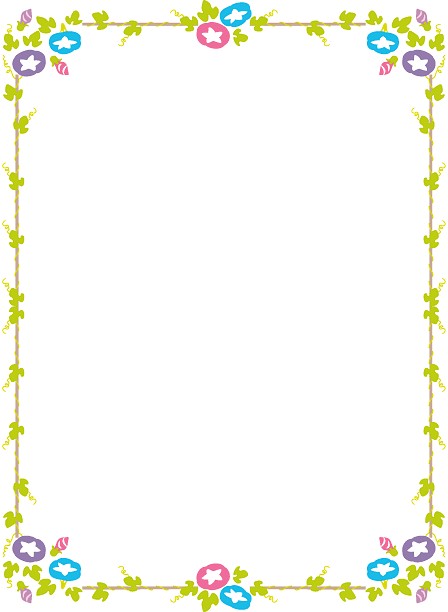 正和書院附設臺中市私立光明幼兒園  106年11月份菜單日期星期早上點心午餐午餐下午點心1三梅干素肉燥、敏豆三色丁、有機蔬菜什錦鮮筍湯紅豆湯2四滷翠玉大白菜、炒三色豆干絲、有機蔬菜藥膳山藥鹹粥3五紅燒豆腐、香菇燴洋芋、有機蔬菜豆腐味增湯玉米濃湯6一素肉焿麵養生茶饅頭7二糖醋豆包、咖哩蔬菜冬粉、有機蔬菜芹菜蕃茄湯綠豆湯8三酸菜麵腸、炒銀芽三絲、有機蔬菜香菇冬瓜湯麵線糊9四香菇素肉燥、小黃瓜三色丁、有機蔬菜味噌海帶湯芋頭西米露10五蕃茄豆腐、珍菇燴小黃瓜、有機蔬菜大黃瓜豆腐湯素香湯麵13一紅燒麵養生茶饅頭14二香菇滷蘿蔔、玉米三色丁、有機蔬菜蘿蔔海帶湯雞絲湯15三瓜仔素肉燥、客家小炒、有機蔬菜酸菜鮑菇湯白木耳湯16四紅燒豆干、雙色花椰菜、有機蔬菜猴頭菇冬瓜湯四喜紅豆粥17五乾煎豆腐、秀珍菇炒豆薯、有機蔬菜豆腐味噌湯芋頭米粉湯20一烏龍炒麵什錦蔬菜湯養生茶饅頭21二素東坡、五彩黑豆、有機蔬菜時蔬羅宋湯紅豆西米露22三海帶滷豆干、高麗菜燒粉絲、有機蔬菜牛蒡胡蘿蔔湯烏龍湯麵23四糖醋麵腸、三菇鮮炒、有機蔬菜什錦鮮筍湯玉米濃湯24五滷豆豉豆腐、百菇銀芽、有機蔬菜山藥鮮菇湯地瓜湯27一什錦湯麵養生茶饅頭28二  古早味菜埔、馬鈴薯三杯、有機蔬菜五色蔬果湯     雞絲麵29三香菇燒蘿蔔、糖醋麵腸、有機蔬菜絲瓜湯紅豆西米露30四香菇素燥、豆干炒三絲、有機蔬菜猴頭冬瓜湯鹹粥